Порядок предоставления и правила оформления статей для публикации1. Текст научной статьи должен быть тщательно вычитан и отредактирован. Автор и научный руководитель статьи несут ответственность за достоверность, оригинальность, степень научной обоснованности материала и подготовку выводов.2. При редакционно-издательской обработке научной статьи в нее могут вноситься корректировки, не связанные с содержательной частью, и включающие исправления орфографических, грамматических и стилистических ошибок, издательскую обработку таблиц, иллюстраций, формул.3. Правила оформления статьи:- объем статьи 1-2 (желательно полных) страниц, включая рисунки и таблицы. Вторая страница статьи должна быть заполнена не менее чем на 2/3 объема;- ВАЖНО: статьи должны содержать результаты оригинальных теоретических и экспериментальных исследований, заимствованные фрагменты или утверждения должны быть оформлены с обязательным указанием автора и первоисточника;- набор текста осуществляется в редакторе Microsoft Word c использованием версии не ранее 2003 г.;- формат бумаги А4; поля: сверху – 2,5 см, слева, справа, снизу – 2 см; шрифт Times New Roman; размер (кегль) – 12 пт (в отношении таблиц и иллюстраций размер шрифта может уменьшаться до 10 пт); междустрочный интервал – 1,0; выравнивание – по ширине; автоматическая расстановка переносов; абзацный отступ – 1,25 см;- рисунки выполняются размерами не менее 60х60 мм и не более 110х170 мм, расширение не менее 300 dpi, формат JPEG, TIF;- файл сохраняется с расширением RTF и обозначается в соответствии с требованиями п. 3.2.3 и п. 3.3.1 настоящего Положения. Каждому докладу должен соответствовать отдельный файл.4.4. Структура статьи (пример – в Приложении 4):- УДК статьи (в левом верхнем углу);- название статьи;- фамилия и инициалы автора (ов), его статус (студент или аспирант, курс, факультет – в именительном падеже) или должность;- сведения о научном руководителе: фамилия, инициалы, ученая степень и звание (при наличии), должность;- наименование организации (места учебы и/или работы);- e-mail автора/одного из авторов;- аннотация (краткое описание содержания статьи, не более 500 знаков);- ключевые слова (3-5 тегов, отражающих содержание статьи);- текст материалов доклада, оформленный в соответствии с п. 4.3;- библиографический список, оформленный в соответствии с ГОСТ Р 7.0.100-2018. Сведения об использованных источниках следует располагать в порядке появления ссылок на источники в тексте и нумеровать арабскими цифрами с точкой и печатать с абзацного отступа. Приложение 4 к Положению о XXVрегиональной научно-практической конференции«Молодежь XXI века: шаг в будущее»Образец оформления статьиУДКпустая строкаРАДИАЦИОННАЯ СТОЙКОСТЬ ЛАКОВ, МОДИФИЦИРОВАННЫХНАНОЧАСТИЦАМИ ОКСИДА КРЕМНИЯпустая строкаВострикова А.А., студент 1 курса бакалавриата/магистратуры или аспирант 1 года обучения, инженерно-физический факультетНаучный руководитель: Нещименко В.В., д-р физ.-мат. наук, доцент, доцент кафедры физикиФГБОУ ВО «Амурский государственный университет»e-mail@mail.ruпустая строкаАннотация. Краткое описание содержания статьи, не более 500 знаков.пустая строкаКлючевые слова: 3-5 слов, отражающих содержание статьипустая строкаКосмические аппараты подвержены действию многих факторов, обусловливающих изменение свойств и рабочих характеристик материалов внешних поверхностей. … Текст доклада …По разностным спектрам диффузного отражения Δρλ, как показано на рисунке 1, полученным вычитанием спектров после облучения протонами [1] … . Текст доклада …пустая строка перед рисункомРисунок 1 – Разностные спектры диффузного отражения (Δρ = ρ0 – ρФ) кремнийорганического лака (а), лака на основе эпоксидных смол (б) – название рисунка печатается по центру, с заглавной буквы, без переносов пустая строка после рисункаТекст доклада …… выражено следующим соотношением:    ,	(1)где  – гамма-функция Эйлера;  – заданная сетка.В настройках редактора формул установить основной размер шрифта – 12. Формулы печатаются с абзацного отступа, нумерация формул – в круглых скобках, номер – в позиции табуляции – 16,25 см. Шрифты: латинский буквы – курсив, греческие – прямой, функция, вектор – прямой, жирный. Использовать ссылку на формулу в следующем виде: согласно по выражению (1), …. Текст доклада …Текст доклада …Текст доклада …Текст доклада …Текст доклада …Текст доклада …Текст доклада …Текст доклада …Текст доклада …Характеристики … отражены в таблице 1.пустая строка – перед таблицейТаблица 1 – Название таблицыпустая строка – после таблицыТекст доклада …Запрещается использовать «маркированный список», список оформляется следующим образом:текст, абзацный отступ, начало – в позиции табуляции 1,25 см.;текст.Текст доклада …Текст доклада …Текст доклада …Текст доклада …Текст доклада …Текст доклада (доклад в обязательном порядке должен занимать полные 1 или 2 страницы)…Таким образом, экспериментально определены технологические режимы обработки связующих – лаков нанопорошками оксида кремния, позволяющие получить лаки с увеличенной стойкостью оптических свойств к действию ускоренных протонов.После текста доклада – пустая строка, после которой печатается список использованной литературы (с абзацного отступа, выравнивание по ширине).пустая строка…Библиографический список1. Ибрагимов, Ж. Д. О дефектообразовании в кристаллах кварца при воздействии электронов с разными подпороговыми энергиями и плотностями тока пучка / Ж. Д. Ибрагимов, И. С. Нуритдинов, Р. Т. Турдиев // Перспективные материалы. – 2007. – № 4. – С. 16–23.2. Михайлов, М. М. Прогнозирование оптической деградации терморегулирующих покрытий космических аппаратов / М. М. Михайлов. – Новосибирск: Изд-во РАН «Наука», 1999. – 192 с. 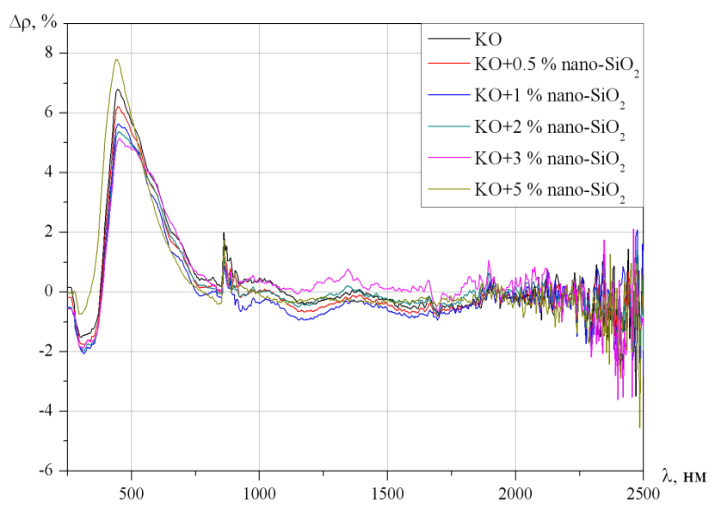 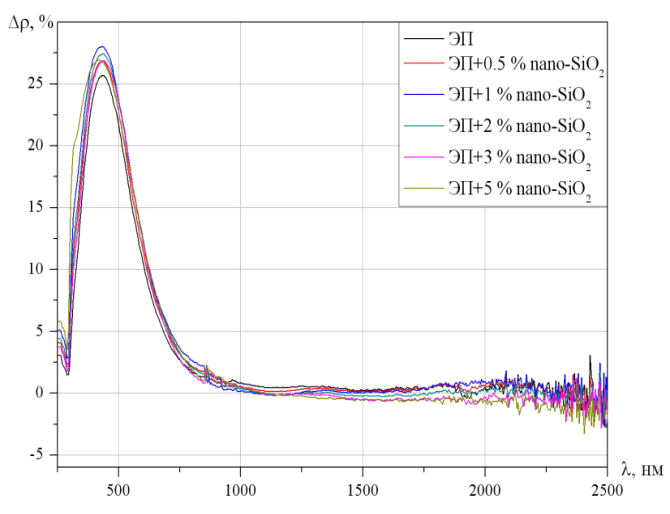 аб№ТекстТекстТекст